WNIOSEK 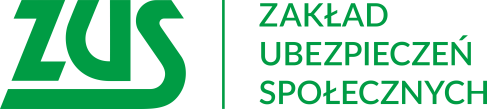 	o odroczenie terminu płatności składek/zawieszenie spłaty umowy o rozłożenie zadłużenia na raty/ zawieszenie spłaty umowy o odroczeniu terminu płatności składek na 3 miesiąceInstrukcja wypełniania	Wypełnij WIELKIMI LITERAMIPola wyboru zaznacz znakiem XWypełnij kolorem czarnym lub niebieskim (nie ołówkiem)Podaj numer telefonu i/lub adres e-mail – to ułatwi nam kontakt w sprawieDane wnioskodawcyNIP                                                    REGON Podaj, jeżeli jesteś przedsiębiorcą                    		Podaj, jeżeli jesteś przedsiębiorcąNumer KRS     Podaj, jeśli posiadasz PESELRodzaj, seria i numer dokumentupotwierdzającego tożsamość                              Jeśli nie masz numeru PESEL, podaj serię i numer innego dokumentuNazwa albo imię i nazwiskoNumer telefonu                                                            Adres poczty elektronicznej Podaj numer telefonu i adres e-mail – to ułatwi nam kontakt w sprawieTreść wniosku  
Zwracam się z wnioskiem o:           odroczenie o 3 miesiące terminu płatności składek za okres:                       luty 2020 r.            marzec 2020 r.           kwiecień 2020 r.             	                                   zawieszenie spłaty umowy o rozłożenie zadłużenia na raty na okres 3 miesięcy           zawieszenie spłaty umowy o odroczeniu terminu płatności składek na okres 3 miesięcyUzasadnienie wniosku - wskaż, w jaki sposób epidemia koronawirusa wpłynęła na Twoją sytuację finansową 
i brak możliwości opłacenia w terminie należności.Oświadczam, że powyższe dane są zgodne ze stanem faktycznym. Ujawnienie okoliczności, wskazujących 
na wprowadzenie w błąd ZUS co do podstaw udzielenia ulgi, stanowić może podstawę do wypowiedzenia umowy przez ZUS ze skutkiem natychmiastowym.         Miejscowość                                                              Data                                                                 Czytelny podpisInformacje, o których mowa w art. 13 ust. 1 i 2 Rozporządzenia Parlamentu Europejskiego i Rady (UE) 2016/679 z dnia 27 kwietnia 2016 r. w sprawie ochrony osób fizycznych w związku z przetwarzaniem danych osobowych i w sprawie swobodnego przepływu takich danych oraz uchylenia dyrektywy 95/46/WE (RODO), są dostępne w centrali lub terenowych jednostkach organizacyjnych ZUS oraz na stronie internetowej ZUS pod adresem: http://bip.zus.pl/rodo/rodo-klauzule-informacyjne